                                       ПРОЕКТ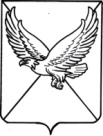 АДМИНИСТРАЦИЯ ПЕРВОМАЙСКОГО СЕЛЬСКОГО ПОСЕЛЕНИЯ ЛЕНИНГРАДСКОГО РАЙОНАПОСТАНОВЛЕНИЕот ______________								№ ______поселок ПервомайскийО внесении изменений в постановление администрации Первомайского сельского поселения Ленинградского района от 20 апреля 2023 г. № 20«Об утверждении порядка взаимодействияадминистрации Первомайского сельского поселенияЛенинградского района, подведомственныхмуниципальных учреждений с организаторамидобровольческой (волонтерской) деятельности,добровольческими (волонтерскими)организациями»В соответствии в Федеральным законом от 27 ноября 2023 г. № 558-ФЗ «О внесении изменений в отдельные законодательные акты Российской Федерации»,в целях приведения нормативного правового акта в соответствие с действующим законодательством,постановляю:1. Внести в приложение к постановлению администрации Первомайского сельского поселения Ленинградского района от 20 апреля 2023 г. № 20 «Об утверждении порядка взаимодействия администрации Первомайского сельского поселения Ленинградского района, подведомственных муниципальных учреждений с организаторами добровольческой (волонтерской) деятельности, добровольческими (волонтерскими) организациями» следующие изменения:1)пункт 1.2.2.изложить в следующей редакции:«1.2.2.Добровольческая (волонтерская) организация - некоммерческая организация в форме общественной организации, общественного движения, частного (в том числе общественного) учреждения, религиозной организации, ассоциации (союза), общественно полезного фонда или автономной некоммерческой организации, которая осуществляет деятельность в целях, указанных в пункте 1 статьи 2 Закона № 135-Ф3, привлекает на постоянной или временной основе добровольцев (волонтеров) к осуществлению добровольческой (волонтерской) деятельности и осуществляет руководство их деятельностью.»;22) пункт 1.3. изложить в следующей редакции:«1.3. Организаторы добровольческой (волонтерской) деятельности - юридические и физические лица, которые привлекают на постоянной или временной основе добровольцев (волонтеров) к осуществлению добровольческой (волонтерской) деятельности в целях, указанных в пункте 1 статьи 2 настоящего Федерального закона, и осуществляют руководство их деятельностью.»;3) пункт 2.1дополнитьабзацами следующего содержания:«- участия в проведении мероприятий по увековечению памяти погибших при защите Отечества;- оказания поддержки соотечественникам, проживающим за рубежом, в осуществлении их прав, обеспечении защиты их интересов и сохранении общероссийской культурной идентичности;».2. Общему отделу администрации Первомайского сельского поселения Ленинградского района (Пантелеева С.В.) разместить настоящее постановление на официальном сайте администрации Первомайского сельского поселения Ленинградского района в информационно-телекоммуникационной сети «Интернет» (https://xn--80aaafnb4aipgojot6s.xn--p1ai/) .3. Контроль за выполнением настоящего постановления оставляю за собой.4. Постановление вступает в силу со дня его обнародования.Глава Первомайского сельского поселенияЛенинградского района						      М.А.КоровайныйПроект подготовлен и внесенначальником общего отдела, администрации Первомайского сельского поселения Ленинградского района 					         С.В.Пантелеева